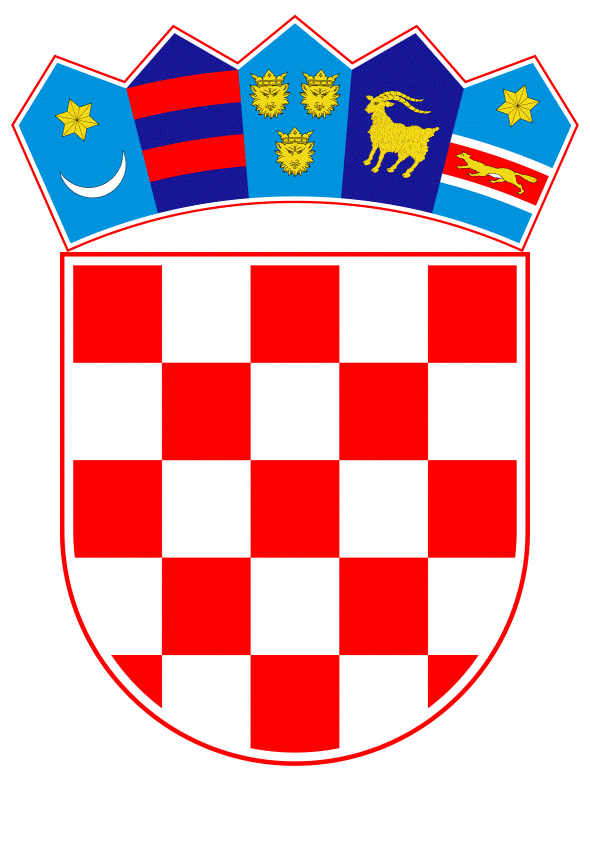 VLADA REPUBLIKE HRVATSKE26. studenoga 2020.PrijedlogNa temelju članka 31. stavka 2. Zakona o Vladi Republike Hrvatske („Narodne novine“, br. 150/11, 119/14, 93/16 i 116/18), a u vezi s člankom 74. stavkom 1. Zakona o pomorskom dobru i morskim lukama („Narodne novine“, br. 158/03, 100/04, 141/06, 38/09, 123/11-Odluka Ustavnog suda Republike Hrvatske, 56/16 i 98/19), Vlada Republike Hrvatske je na sjednici održanoj ___________________ donijelaODLUKU o davanju suglasnosti na Odluku Županijske skupštine Primorsko-goranske županije o utvrđivanju lučkog područja u lukama otvorenim za javni promet županijskog i lokalnog značaja na području Primorsko-goranske županijeI.Daje se suglasnost na Odluku Županijske skupštine Primorsko-goranske županije o utvrđivanju lučkog područja u lukama otvorenim za javni promet županijskog i lokalnog značaja na području Primorsko-goranske županije, klase: 021-04/20-01/6, urbroja: 2170/1-01-01/5-20-6, koju je donijela Županijska skupština Primorsko-goranske županije na sjednici održanoj 16. srpnja 2020. godine, a kojom se utvrđuje obuhvat lučkog područja u lukama otvorenim za javni promet županijskog i lokalnog značaja na području Primorsko-goranske županije.  II.Ova Odluka stupa na snagu danom donošenja, a objavit će se u Narodnim novinama.Klasa:Ur.broj:Zagreb,PREDSJEDNIKmr. sc. Andrej PlenkovićOBRAZLOŽENJETemeljem članka 74. stavka 1. Zakona o pomorskom dobru i morskim lukama („Narodne novine“, br. 158/03, 100/04, 141/06, 38/09, 123/11, 56/16 i 98/18), županijska skupština utvrđuje lučko područje za sve luke otvorene za javni promet županijskog i lokalnog značaja na svom području, u skladu s prostornim planovima i uz suglasnost Vlade Republike Hrvatske. Odlukom o utvrđivanju lučkog područja u lukama otvorenim za javni promet županijskog i lokalnog značaja na području Primorsko-goranske županije (,,Službene novine", br. 7/99, 20/01, 14/03, KLASA: 022-04/08-03/33, URBROJ: 2170/1-05-01/6-08-09 od 13. studenog 2008, KLASA: 021-04/11-01/7, URBROJ: 2170/1-01-01/4-11-26 od 27. listopada 2011., KLASA: 021-04/12-01/7, URBROJ: 2170/1-01-01/4-12-51 od 13. rujna 2012., ,,Službene novine" broj 14/13, 3/14, 26/14, 42/14, 27/15, 30/15, 32/15, 34/15, 41/15, 18/16, 15/17, 34/17, 3/18, 12/18, 21/18, 22/18 - pročišćeni tekst, 4/19, 27/19, 5/20) utvrđeno je lučko područje luka otvorenih za javni promet županijskog i lokalnog značaja na području Primorsko-goranske županije.Zbog velikog broja izmjena i dopuna gore navedene Odluke, Ured za zakonodavstvo Vlade Republike Hrvatske je u svojem mišljenju (KLASA: 011-02/19-03/280, URBROJ: 50501-9/3-19-02 od 9. kolovoza 2019. godine) ukazao na nužnost izrade novog teksta Odluke radi pravne sigurnosti, preglednosti i jasnoće odredbi. Slijedom navedenog, Primorsko-goranska županija je na 31. sjednici održanoj dana 16. srpnja 2020. godine donijela novu Odluku o utvrđivanju lučkog područja u lukama otvorenim za javni promet županijskog i lokalnog značaja na području Primorsko-goranske županije (KLASA: 021-04/20-01/6 URBROJ: 2170/1-01-01/5-20-6) kojom se daje jasan pregled svih lučkih područja u lukama otvorenim za javni promet županijskog i lokalnog značaja na području Primorsko-goranske županije prema nadležnim lučkim upravama koje njima upravljaju.Lučka područja utvrđena su temeljem osnovne Odluke i pripadajućih izmjena i dopuna na koje je Vlada Republike Hrvatske već dala svoju suglasnost. Novom Odlukom dodaju se tri luke koje se u stvarnosti koriste kao lučka područja, a izvan su lučkog sustava. To su luka Čižići (Dobrinj), luka Lokvišća (Šilo) i luka Soline (Dobrinj) čiji obuhvati lučkog područja se ovim putem utvrđuju i stavljaj pod nadležnost Županijske lučke uprava Krk. Luka Čižići (Dobrinj) je luka  otvorena  za  javni  promet  lokalnog  značaja.  Ukupna površina luke obuhvaća 22.996 m², duljina operativne obale iznosi 28 m, na komunalnom dijelu luke je moguć privez 65 brodica, na nautičkom dijelu 71 jahti i brodica, a na sidrištu u funkciji komunalnog dijela još 23 brodica.Luka Lokvišća je luka  otvorena  za  javni  promet  lokalnog  značaja . Ukupna površina luke obuhvaća 20.687 m², duljina operativne obale iznosi 25 m,  na komunalnom dijelu luke je moguć privez 78 brodica, a na nautičkom dijelu privez 60 jahti i brodica.Luka Soline je luka  otvorena  za  javni  promet  lokalnog  značaja. Ukupna površina luke obuhvaća 27.347 m², duljina operativne obale iznosi 20 m, na komunalnom dijelu luke je moguć privez 29 brodica, a na nautičkom dijelu privez 6 jahti i brodica. Ukupna površina svih lučkih područja luka otvorenih za javni promet na području Primorsko-goranske županije iznosi ukupno 7.821 537 m2. U nastavku je popis lučkih uprava na području Primorsko-goranske županije (8 lučkih uprava) i popis svih luka kojima upravljaju (ukupno 101 luka): Lučka uprava Bakar-Kraljevica-Kostrenaluka Bakar s bazenima Pod bok i Senjskaluka Bakaracluka Careve (Kraljevica)luka Črišnjevaluka Dobra (Bakarac)luka Dumboka (Šmrika)luka Kostrena s bazenima Podurinj i Žurkovoluka Kraljevicaluka Neriz (Šmrika)luka Trnova (Kraljevica)Lučka uprava Cresluka Beliluka Cres s bazenom Grabarluka Martinšćicaluka Meragluka Porozinaluka ValunŽupanijska lučka uprava Crikvenicaluka Bršćanovica (Dramalj)luka Crikvenicaluka Črni mul (Crikvenica)luka Jadranovoluka Omorika (Dramalj)luka Pazdehova (Dramalj)luka Perčin (Jadranovo)luka Podvorska (Crikvenica)luka Selceluka Slana (Selce)Županijska lučka uprava Krkluka Baškaluka Čižići (Dobrinj)luka Dunatluka Glavotokluka Klimnoluka Krkluka Lokvišća (Šilo)luka Malinskaluka Njivice s bazenima; Pod rov i Kijacluka Omišalj s bazenima; Hotel Jadran, Pod Dubec i Lučicaluka Porat (Malinska)luka Punatluka Rova (Malinska)luka Soline (Dobrinj)luka Stara Baškaluka Surbova-Baškaluka Sv. Fuskaluka Šiloluka Valbiskaluka Vantačići (Malinska)luka Vela Janaluka Voz s bazenima: Slivanjska i Peškeraluka Vrbnik s bazenom Sv. MarakŽupanijska lučka uprava Mali Lošinjluka Baldarkaluka Ćunski-Artatore (Mali Lošinj)luka Ilovikluka Jadrišćicaluka Mali Lošinj i Velopin s bazenom Poljana-Runjicaluka Maračol (Unije)luka Mrtvaškaluka Nerezine s bazenom Biskupijaluka Osorluka Osor-Bijar (Mali Lošinj)luka Punta Križa-UI (Mali Lošinj)luka Rapoća-Ufratar (Mali Lošinj)luka Rovenskaluka Srakane Veleluka Susakluka Sv. Jakov-Studenac (Mali Lošinj)luka Sv. Martinluka Unijeluka Veli Lošinjluka Zela Koromačna (Belej)Županijska lučka uprava Novi Vinodolskiluka Klenovicaluka Muroskva (Novi Vinodolski)luka Novi Vinodolski s bazenom Suha Ričinaluka Porto Teploluka Povileluka Smokvica KrmpotskaŽupanijska lučka uprava Opatija-Lovran-Mošćenička Dragaluka Ikaluka Lovranluka Medvejaluka Mošćenička Dragaluka Opatija s privezištima Admiral, Ičići i Portićluka Volosko s privezištem/sidrištem PrelukŽupanijska lučka uprava Rabluka Banjol (Rab)luka Barbat (Rab)luka Dumići (Rab)luka Goli otok -Melnaluka Goli otok- Tetinaluka Grci (Rab)luka Janići (Rab)luka Kamporska Draga (Rab)luka Keki (Rab)luka Loparluka Melak (Lopar)luka Mišnjakluka Padova II (Rab)luka Palit (Rab)luka Pudaricaluka Rabluka San Marino (Lopar)luka Supetarska Draga-Vardaškoljluka Sv. Eufemija (Rab)luka Sv. GrgurPredlagatelj:Ministarstvo mora, prometa i infrastrukturePredmet:Prijedlog odluke o davanju suglasnosti na Odluku Županijske skupštine Primorsko-goranske županije o utvrđivanju lučkog područja u lukama otvorenim za javni promet županijskog i lokalnog značaja na području Primorsko-goranske županije